УКРАЇНАЧЕРНІВЕЦЬКА ОБЛАСНА ДЕРЖАВНА АДМІНІСТРАЦІЯЧЕРНІВЕЦЬКА ОБЛАСНА ВІЙСЬКОВА АДМІНІСТРАЦІЯДЕПАРТАМЕНТ ОСВІТИ І НАУКИвул. М. Грушевського, 1, м. Чернівці, 58002, тел. (0372) 55-29-66, факс 57-32-84,Е-mail: doncv@ukr.net   Код ЄДРПОУ 3930133705.04.2023 № 0134/777                         На № ____________від _____________Керівникам органів управління у сфері освіти територіальних громадКерівникам закладів освіти обласного підпорядкуванняКерівникам закладів професійної (професійно-технічної), фахової передвищої та вищої освітиВідповідно до листа ДНУ «Інститут модернізації змісту освіти» від 10.03.2023 № 21/08-326 Департамент освіти і науки обласної державної адміністрації (обласної військової адміністрації) інформує, що 16-17 травня 2023 року в режимі онлайн відбудеться ІІ Міжнародна науково-практична конференція «Прикладне значення фізичної та військової підготовки у майбутній професії» (далі – Конференція). Місія Конференції – активізація наукових та прикладних досліджень з питань удосконалення фізичної і військової підготовки в умовах сьогодення.Для участі у Конференції просимо обов’язково зареєструватися до 16.05.2023 за покликанням: https://forms.gle/dV2HgkpeAzVq6UjJ7 У програмі Конференції: онлайн-трансляції, обговорення, презентації, тренінги та майстер-класи підвищення кваліфікації, відеоуроки та відеолекції, знайомство із організаторами, спікерами та тренерами.До участі запрошуються представники органів управління освітою, центрів професійного розвитку педагогічних працівників, керівники і вчителі закладів загальної середньої, позашкільної, професійної (професійно-технічної), фахової передвищої освіти, викладачі закладів вищої освіти, науковці, аспіранти.Участь у Конференції безоплатна. Початок 16 та 17 травня о 10.00. За бажанням учасники зможуть опублікувати тези доповідей, отримати сертифікат учасника конференції, сертифікат про підвищення кваліфікації на 6 години/0,2 ЄКТС або сертифікат про підвищення кваліфікації на 15 годин/0,5 ЄКТС.Детальна інформація щодо участі та напрямків роботи Конференції за покликанням: https://docs.google.com/document/d/1H9T0d2J_f3b1J3pIwZxYbOgpxUwe7iUDaAhWX6-6f7M/edit?usp=sharingДовідки за телефонами: +38(097) 842-32-67 – Галина Анатоліївна Коломоєць; +38(096) 984-10-30 – Тетяна Анатоліївна Малечко. Просимо проінформувати заклади освіти про можливість участі у Конференції.Заступник директора Департаменту – начальник у правління освіти, наукита цифрової трансформації                                                      Оксана ГРИНЮКЮлія Дячук, 55 18 16Наталія Куриш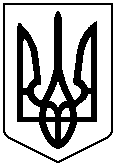 